Отдел образования администрации Болховского района Орловской области 303140   г.  Болхов,  ул.  Ленина, 35                                                   телефон,  факс: (48640) 2-43-54 Исх.№277 от 30 марта  2021 г. Управление общего образования Департамента образования Орловской области Н.А. МартыновойНаименование муниципального образования: Болховский район Орловская область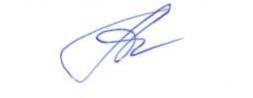 Начальник ОО                                                                                                                                                        Т.А.АнисимоваЕрофеева Л.В., 2-48-74Таблица 2Список ТОП-100 вузов России по версии RAEX (2020 год)** Методология RAEX базируется на методологии крупнейших международных рейтингов вузов (в т.ч. QS University Rankings, Financial Times Master programs rankings)№Наименование показателяЕдиница измеренияЗначение показателяКомментарийКомментарий№Наименование показателяЕдиница измерения2020КомментарийКомментарий1Количество выпускников 11х классов, поступивших в топ-100 вузов РФЧеловек7Московский государственный технический университет имени Н.Э. Баумана – 1 челСанкт-Петербургский государственный экономический университет – 1 челМосковский государственный юридический университет имени О.Е. Кутафина – 1 челВоронежский государственный университет  – 1 челКурский государственный медицинский университет Министерства здравоохранения РФ– 3 челСписок топ-100 вузов прилагается отдельно в Таблице 22Доля выпускников школ, поступивших в вузы и СПОПроцентов100№Университет1Московский государственный университет имени М.В. Ломоносова2Московский физико-технический институт (национальный исследовательский университет)3Национальный исследовательский ядерный университет «МИФИ»4Санкт-Петербургский государственный университет5Национальный исследовательский университет "Высшая школа экономики"6Московский государственный институт международных отношений (университет) МИД РФ7Московский государственный технический университет имени Н.Э. Баумана (национальный исследовательский университет)8Санкт-Петербургский политехнический университет Петра Великого9Национальный исследовательский Томский политехнический университет10Российская академия народного хозяйства и государственной службы при Президенте РФ11Новосибирский национальный исследовательский государственный университет12Уральский федеральный университет имени первого Президента России Б.Н. Ельцина13Университет ИТМО14Финансовый университет при Правительстве РФ15Национальный исследовательский Томский государственный университет16Российский экономический университет имени Г.В. Плеханова17Национальный исследовательский технологический университет «МИСиС»18Казанский (Приволжский) федеральный университет19Российский университет дружбы народов20Первый Московский государственный медицинский университет имени И.М. Сеченова Министерства здравоохранения РФ21Сибирский федеральный университет22Российский государственный университет нефти и газа (национальный исследовательский университет) имени И.М. Губкина23Московский авиационный институт (национальный исследовательский университет)24Национальный исследовательский университет "МЭИ"25Дальневосточный федеральный университет26Российский национальный исследовательский медицинский университет имени Н.И. Пирогова Министерства здравоохранения РФ27Южный федеральный университет28Первый Санкт-Петербургский государственный медицинский университет имени академика И.П. Павлова Министерства здравоохранения РФ29Всероссийская академия внешней торговли Министерства экономического развития РФ30Национальный исследовательский Нижегородский государственный университет имени Н.И. Лобачевского31Санкт-Петербургский государственный экономический университет32Московский государственный лингвистический университет33Северо-Восточный федеральный университет имени М.К. Аммосова34Национальный исследовательский Московский государственный строительный университет35Санкт-Петербургский государственный электротехнический университет "ЛЭТИ" имени В.И. Ульянова (Ленина)36Санкт-Петербургский горный университет37Московский государственный юридический университет имени О.Е. Кутафина (МГЮА)38Московский педагогический государственный университет39Новосибирский государственный технический университет40Белгородский государственный национальный исследовательский университет41Самарский национальный исследовательский университет имени академика С.П. Королёва42Российский государственный педагогический университет имени А. И. Герцена43Воронежский государственный университет44Алтайский государственный университет45Российский государственный гуманитарный университет46Самарский государственный медицинский университет Министерства здравоохранения РФ47Казанский национальный исследовательский технический университет им. А.Н. Туполева-КАИ48Пермский национальный исследовательский политехнический университет49Уфимский государственный нефтяной технический университет50Российский химико-технологический университет имени Д.И. Менделеева51Сибирский государственный медицинский университет Министерства здравоохранения РФ52Белгородский государственный технологический университет имени В.Г. Шухова53Томский государственный университет систем управления и радиоэлектроники54Санкт-Петербургский государственный архитектурно-строительный университет55Московский государственный технологический университет "СТАНКИН"56Государственный университет "Дубна"57МИРЭА - Российский технологический университет58Южно-Уральский государственный университет (национальный исследовательский университет)59Самарский государственный технический университет60Ставропольский государственный аграрный университет61Московский автомобильно-дорожный государственный технический университет (МАДИ)62Российский государственный аграрный университет – МСХА имени К.А. Тимирязева63Национальный исследовательский университет «МИЭТ»64Южно-Российский государственный политехнический университет (НПИ) имени М.И. Платова65Курский государственный медицинский университет Министерства здравоохранения РФ66Тюменский государственный университет67Волгоградский государственный университет68Воронежский государственный медицинский университет имени Н.Н. Бурденко Министерства здравоохранения РФ69Московский государственный областной университет70Национальный исследовательский Мордовский государственный университет имени Н.П. Огарева71Тюменский индустриальный университет72Технологический университет73Московский городской педагогический университет74Саратовский национальный исследовательский государственный университет имени Н.Г. Чернышевского75Петрозаводский государственный университет76Санкт-Петербургский государственный педиатрический медицинский университет77Балтийский федеральный университет имени Иммануила Канта78Донской государственный технический университет79Томский государственный архитектурно-строительный университет80Государственный университет управления81Северо-Кавказский федеральный университет82Воронежский государственный технический университет83Казанский национальный исследовательский технологический университет84Башкирский государственный медицинский университет Министерства здравоохранения РФ85Юго-Западный государственный университет86Алтайский государственный технический университет имени И.И. Ползунова87Рязанский государственный медицинский университет имени академика И.П. Павлова Министерства здравоохранения РФ88Кабардино-Балкарский государственный университет имени Х.М. Бербекова89Уральский государственный медицинский университет Министерства здравоохранения РФ90Тюменский государственный медицинский университет Министерства здравоохранения РФ91Российский новый университет (РосНОУ)92Государственный гуманитарно-технологический университет93Тихоокеанский государственный университет94Нижегородский государственный технический университет имени Р.Е. Алексеева95Северный (Арктический) федеральный университет имени М.В. Ломоносова96Волгоградский государственный технический университет97Санкт-Петербургский государственный морской технический университет98Саратовский государственный медицинский университет имени В.И. Разумовского Министерства здравоохранения РФ99Государственный социально-гуманитарный университет100Волгоградский государственный медицинский университет Министерства здравоохранения РФ